Приглашаем на работу на завод по обработке арматуры в Марупе.Вакансии:- оператор(ы);- стропальщик;- подсобный рабочий;Обязанности в зависимости от вакансии:- работы на оборудовании для обработки арматуры (гибка, резка, изготовление сетки);- штабелирование сырья и готовой продукции (работа с подъемником);- поддержание чистоты на производстве, другие вспомогательные работы;Требования:- физическая сила, способность работать в динамичной среде и интерес к освоению новых навыков;- оценим навыки работы с металлом или сварки полуавтоматом;Для женщин предлагаем более легкие работы на пульте управления лифтом, пылесосом и т. д.предлагаем:- работа на новом производстве, в дружном коллективе;- адрес: Трапи, Марупе (автобусы № 7 или 55);- о заработной плате согласуем после оценки способностей и предыдущего опыта, планируемая брутто 6,73-8,00 евро в час.
okbuv@okbuv.lv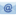 67365636 vai 26337591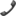 